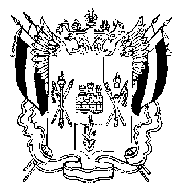 ТЕРРИТОРИАЛЬНАЯ ИЗБИРАТЕЛЬНАЯ КОМИССИЯГОРОД ГУКОВО РОСТОВСКАЯ ОБЛАСТЬВ соответствии с пунктом 8 статьи 50 Федерального закона от 12.06.2002 № 67-ФЗ «Об основных гарантиях избирательных прав и права на участие в референдуме граждан Российской Федерации», Территориальная избирательная комиссия города Гуково Ростовской области ПОСТАНОВЛЯЕТ:1. Утвердить форму учета объема бесплатного эфирного времени, объема и стоимости платного эфирного времени, предоставленных организацией телерадиовещания зарегистрированным кандидатам для проведения предвыборной агитации при проведении выборов Гуковской городской Думы, согласно приложению № 1.2. Утвердить форму учета объема бесплатной печатной площади, объема и стоимости платной печатной площади, предоставленных периодическим печатным изданием зарегистрированным кандидатам для проведения предвыборной агитации при проведении выборов депутатов Гуковской городской Думы, согласно приложению № 2.3. Утвердить форму учета объема и стоимости услуг по размещению агитационных материалов зарегистрированных кандидатов в сетевом издании при проведении выборов депутатов Гуковской городской Думы, согласно приложению № 3.4. Утвердить Разъяснения о порядке представления организациями телерадиовещания, редакциями периодических печатных изданий, редакциями сетевых изданий данных отдельного учета объема и стоимости эфирного времени, печатной площади, предоставленных для проведения предвыборной агитации, услуг по размещению агитационных материалов 
в сетевых изданиях в Территориальную избирательную комиссию города Гуково при проведении выборов депутатов Гуковской городской Думы согласно приложению № 4.5. Признать утратившим силу постановление  Территориальной избирательной комиссии города Гуково от 15.06.2018 года № 78-1 «О формах и порядке ведения организациями, телерадиовещания и редакциями периодических печатных изданий отдельного учета объемов и стоимости бесплатного и платного эфирного времени, бесплатной и платной печатной площади, предоставленных зарегистрированным кандидатам при проведении выборов депутатов Гуковской городской Думы».6. Разместить настоящее постановление на официальном сайте Территориальной избирательной комиссии города Гуково в информационно-телекоммуникационной сети «Интернет».ПОСТАНОВЛЕНИЕПОСТАНОВЛЕНИЕПОСТАНОВЛЕНИЕПОСТАНОВЛЕНИЕ11 июня 2020 года11 июня 2020 года№ 133-2№ 133-2г. Гуковог. Гуковог. Гуковог. ГуковоО формах отдельного учета объемов и стоимости эфирного времени и печатной площади, предоставленных для проведения предвыборной агитации, объемов и стоимости услуг по размещению агитационных материалов в сетевых изданиях при проведении выборов депутатов Гуковской городской ДумыО формах отдельного учета объемов и стоимости эфирного времени и печатной площади, предоставленных для проведения предвыборной агитации, объемов и стоимости услуг по размещению агитационных материалов в сетевых изданиях при проведении выборов депутатов Гуковской городской ДумыПредседатель ТИК г. Гуково В.А. СидоренкоСекретарь ТИК г. ГуковоО.А. Гончарова